 Resource 6a – Radio hexagon template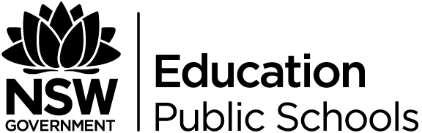 Add references in the hexagon as you read an discuss the text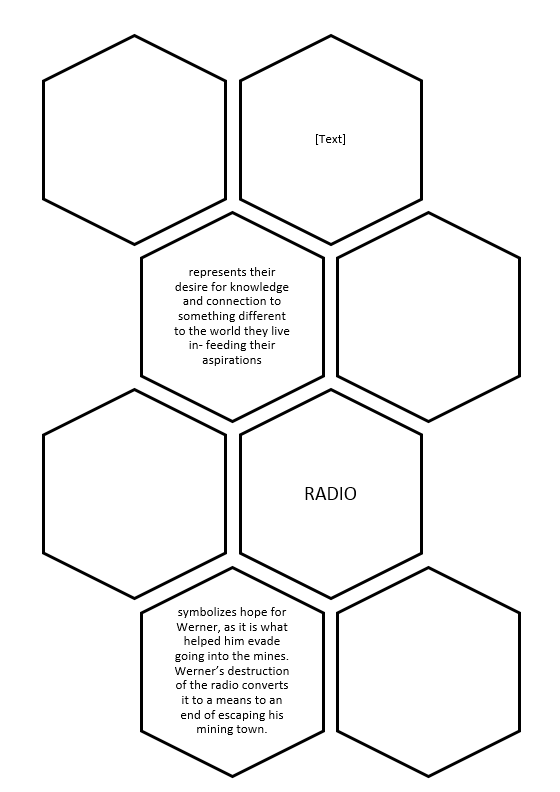 